БөлімЭкономикалық географияЭкономикалық географияЭкономикалық географияЭкономикалық географияЭкономикалық географияЭкономикалық географияПедагогтың аты-жөніӘбенова ӘйгерімӘбенова ӘйгерімӘбенова ӘйгерімӘбенова ӘйгерімӘбенова ӘйгерімӘбенова ӘйгерімКүні 26.04.202226.04.202226.04.202226.04.202226.04.202226.04.2022Сынып7 әҚатысушылар саны Қатыспағандар саны   Қатыспағандар саны   Қатыспағандар саны   Қатыспағандар саны   Сабақтың  тақырыбы Табиғи ресурстарды игерумен байланысты проблемаларТабиғи ресурстарды игерумен байланысты проблемаларТабиғи ресурстарды игерумен байланысты проблемаларТабиғи ресурстарды игерумен байланысты проблемаларТабиғи ресурстарды игерумен байланысты проблемаларТабиғи ресурстарды игерумен байланысты проблемаларОсы сабақта қол жеткізілетін оқу мақсаттары (оқу бағдарламасына сілтеме)7.5.1.4. Жергілікті компонентті қосымша қамту негізінде табиғи ресурстарды игерумен байланысты проблемаларды талдап, шешу жолдарын ұсынады7.5.1.4. Жергілікті компонентті қосымша қамту негізінде табиғи ресурстарды игерумен байланысты проблемаларды талдап, шешу жолдарын ұсынады7.5.1.4. Жергілікті компонентті қосымша қамту негізінде табиғи ресурстарды игерумен байланысты проблемаларды талдап, шешу жолдарын ұсынады7.5.1.4. Жергілікті компонентті қосымша қамту негізінде табиғи ресурстарды игерумен байланысты проблемаларды талдап, шешу жолдарын ұсынады7.5.1.4. Жергілікті компонентті қосымша қамту негізінде табиғи ресурстарды игерумен байланысты проблемаларды талдап, шешу жолдарын ұсынады7.5.1.4. Жергілікті компонентті қосымша қамту негізінде табиғи ресурстарды игерумен байланысты проблемаларды талдап, шешу жолдарын ұсынадыСабақтың  мақсаты Табиғи ресурстарды игеруде туындайтын проблемалармен танысадыТабиғи ресурстарды игеруде туындайтын проблемалармен танысадыТабиғи ресурстарды игеруде туындайтын проблемалармен танысадыТабиғи ресурстарды игеруде туындайтын проблемалармен танысадыТабиғи ресурстарды игеруде туындайтын проблемалармен танысадыТабиғи ресурстарды игеруде туындайтын проблемалармен танысадыСабақтың кезеңі/ уақытыМұғалімнің әрекетіМұғалімнің әрекетіМұғалімнің әрекетіОқушының әрекетіБағалау Ресурстар БасыҰйымдастыру. Сәлемдесу, оқушыларды тексеру.  Психологиялық ахуал қалыптастыру. 3 топқа бөліну сурет қиындыларын құрау арқылы «Мозайка әдісі» Миға шабуыл (Оқушылар бейнеролик көрсетілімінен кейін сабақтың тақырыбын анықтайды)Ұйымдастыру. Сәлемдесу, оқушыларды тексеру.  Психологиялық ахуал қалыптастыру. 3 топқа бөліну сурет қиындыларын құрау арқылы «Мозайка әдісі» Миға шабуыл (Оқушылар бейнеролик көрсетілімінен кейін сабақтың тақырыбын анықтайды)Ұйымдастыру. Сәлемдесу, оқушыларды тексеру.  Психологиялық ахуал қалыптастыру. 3 топқа бөліну сурет қиындыларын құрау арқылы «Мозайка әдісі» Миға шабуыл (Оқушылар бейнеролик көрсетілімінен кейін сабақтың тақырыбын анықтайды)Топқа бөлінеді Мозайка жинайды ҚБ өзін өзі  бағалауслайдОртасы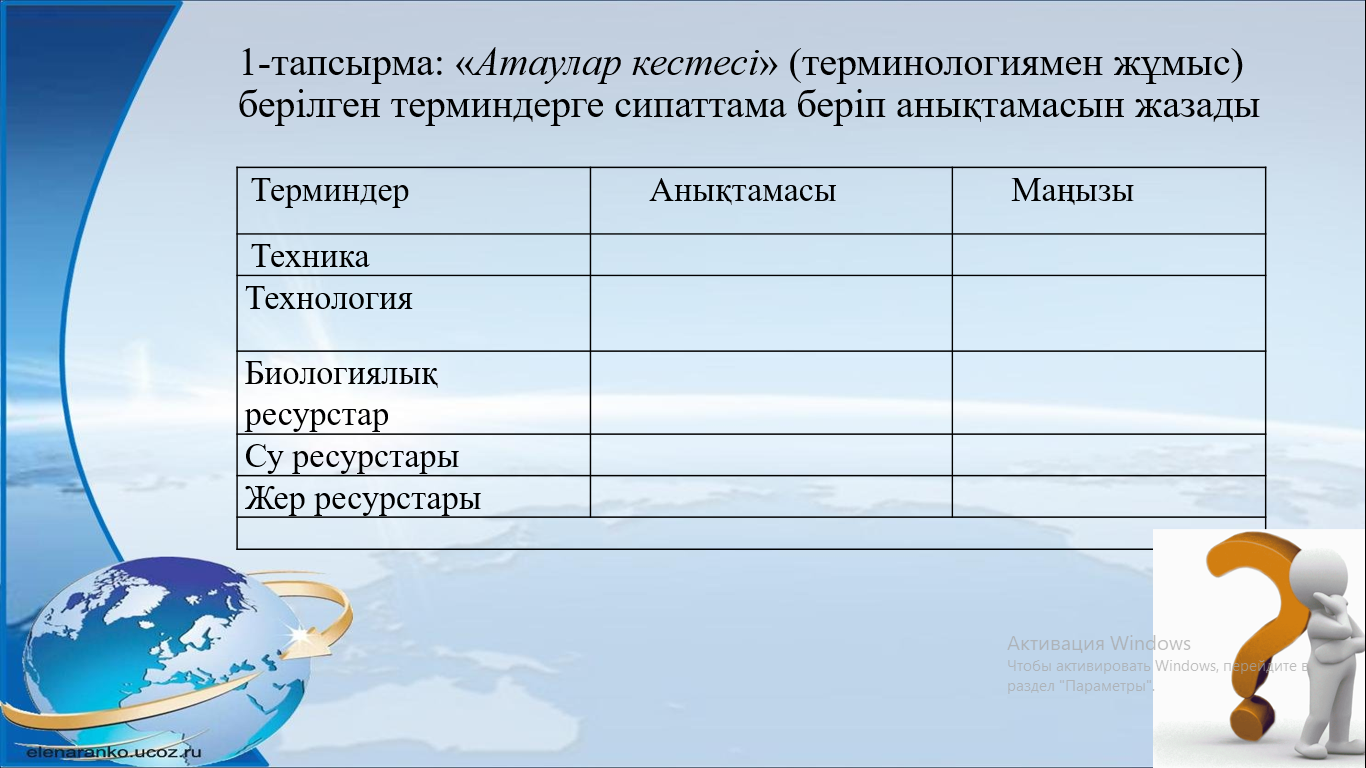 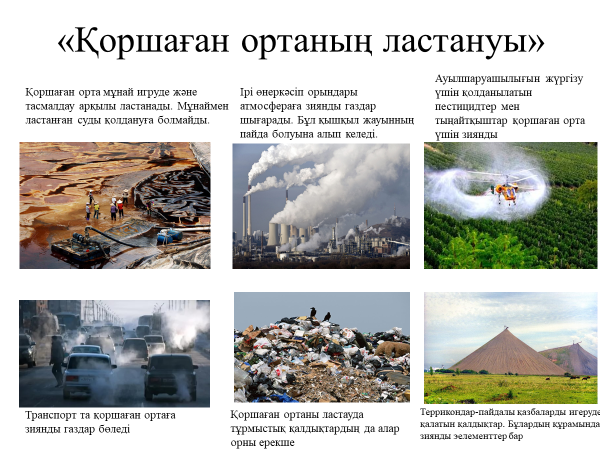 2.Тапсырма:  «Сен қалай ойлайсың...?»Пайдалы қазбаларды игеру қоршаған ортаға зиян келтірмеу қажет. Бұл мәселенің алдын алу үшін не істеу керек?3-тапсырма. Төмендегі суретке қарап,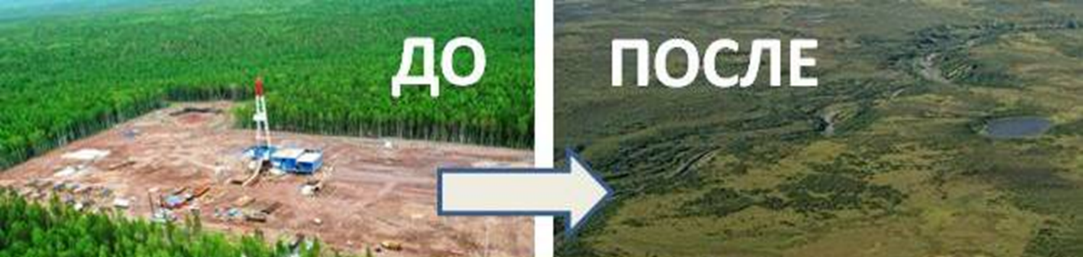 1-топ.Ландшафтың өзгеруін сипаттаңыз.2-топ.Ландшафт  қалай өзгеруде?3-топ.Ландшафтың өзгеруі қоршаған ортаға қалай әсер етеді2.Тапсырма:  «Сен қалай ойлайсың...?»Пайдалы қазбаларды игеру қоршаған ортаға зиян келтірмеу қажет. Бұл мәселенің алдын алу үшін не істеу керек?3-тапсырма. Төмендегі суретке қарап,1-топ.Ландшафтың өзгеруін сипаттаңыз.2-топ.Ландшафт  қалай өзгеруде?3-топ.Ландшафтың өзгеруі қоршаған ортаға қалай әсер етеді2.Тапсырма:  «Сен қалай ойлайсың...?»Пайдалы қазбаларды игеру қоршаған ортаға зиян келтірмеу қажет. Бұл мәселенің алдын алу үшін не істеу керек?3-тапсырма. Төмендегі суретке қарап,1-топ.Ландшафтың өзгеруін сипаттаңыз.2-топ.Ландшафт  қалай өзгеруде?3-топ.Ландшафтың өзгеруі қоршаған ортаға қалай әсер етедіДескриптор-Терминдердің анықтамасын біледі;-Терминдердің маңызын сипаттай алады;ДескрипторМәселеге қатысты пікіріМәселені шешу жолын креативті жазу арқылы баяндау ДәлелдемесіДескриптор -Ландшафтың өзгеруін сипаттаңыз-Ландшафтың өзгеруі қоршаған ортаға қалай әсер етедіСмаликтер арқылы ҚБ өзін өзі  бағалауҚБ өзін өзі  бағалауСмаликтер арқылыәртүрлі сызбанұсқаларКітап,дәптерА3 қағаз,маркер,дәптерСабақтыңсоңы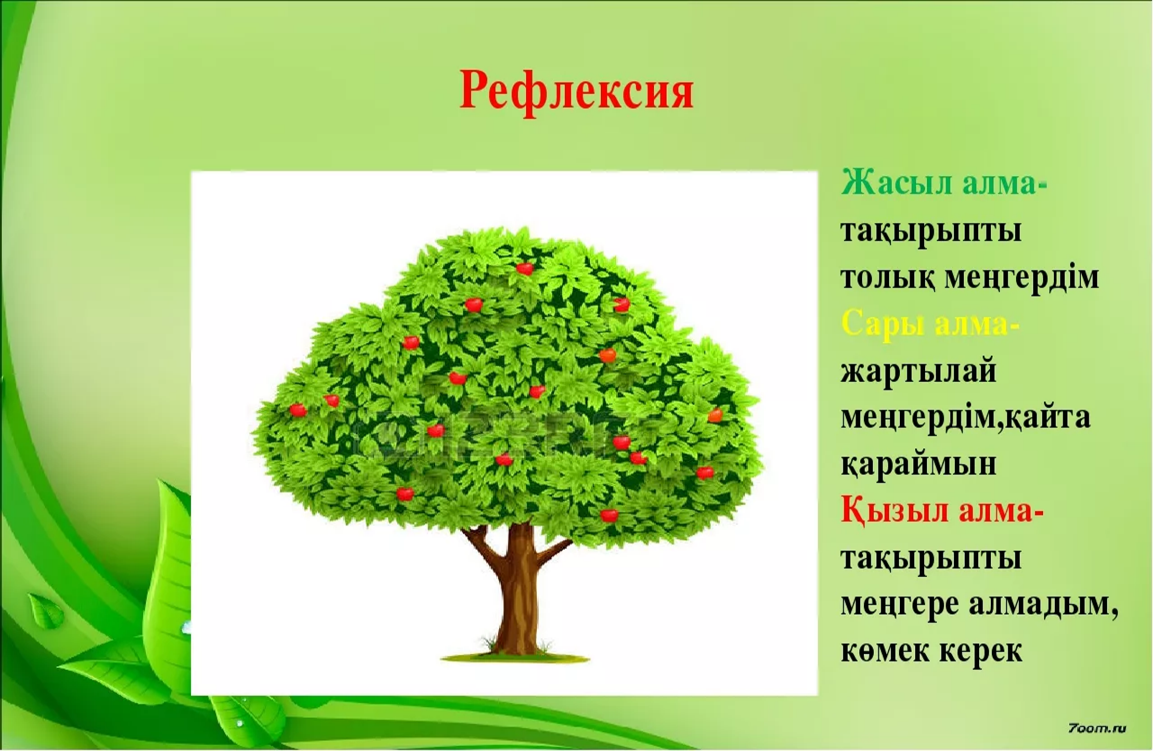 Бүгінгі сабақтан түйген ойлары мен тұжырымдарына байланысты кері байланыс жасайды.Рефлексия парағы